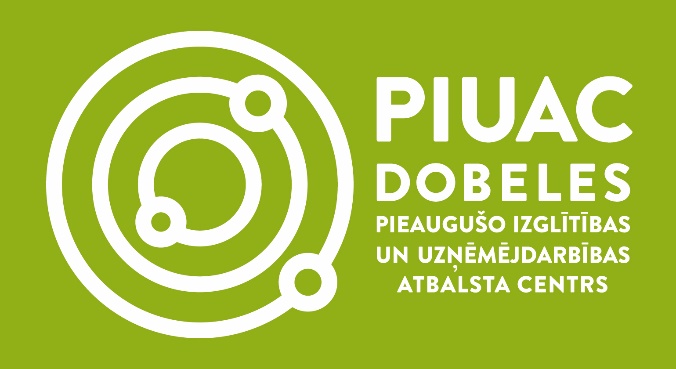 PIUAC Aktuālais piedāvājums APRĪLIS / MAIJSDobeles PIUAC (Brīvības ielā 7, Dobelē)Dobeles PIUAC (Brīvības ielā 7, Dobelē)Dobeles PIUAC (Brīvības ielā 7, Dobelē)Dobeles PIUAC (Brīvības ielā 7, Dobelē)Dobeles PIUAC (Brīvības ielā 7, Dobelē)18.04.Seminārs “Minimālās higiēnas prasības skaistumkopšanas pakalpojumu sniegšanā.”10.00 - 15.0050,00 EURPiesakies šeit 25.04.Seminārs “Minimālās higiēnas prasības pārtikas uzņēmumā”10.00 - 15.0035,00 EURPiesakies šeitNo 13.05. līdz 18.05.Digitālā nedēļaNo 13. līdz 18. maijam Latvijas informācijas un komunikācijas tehnoloģijas asociācija (LIKTA) aicina ikvienu piedalīties ikgadējā informatīvi izglītojošā kampaņā “Digitālā nedēļa 2024”, kas sniegs iespēju gan uzņēmumiem, gan iedzīvotājiem apgūt un attīstīt jaunas digitālās prasmes.Vairāk informācijas par pasākumiem Digitālas nedēļas Tematiskajās dienās sekos tuvākajā laikā.Vairāk informācijas14.05.Praktiskais seminārs"Grāmatvedība e-vidē, dokumentu digitalizēšana un mākslīgais intelekts kā palīgs”10.00 - 12.00BEZMAKSASPiesakies šeitNo 15.05.Dienas grupa - PirmdienāsTrešdienāsIzglītības programma pieaugušajiem“Kļūsti par naudas pratēju!”(Dalība seminārā klātienē)(7 nodarbības)13.00 - 15.00BEZMAKSASPiesakies šeitNo 15.05.Vakara grupa - PirmdienāsTrešdienāsIzglītības programma pieaugušajiem“Kļūsti par naudas pratēju!”(Dalība klātienē un attālināti ZOOM platformā)(7 nodarbības)18.00 - 20.00BEZMAKSASPiesakies šeit16.05.Seminārs “Minimālās higiēnas prasības skaistumkopšanas pakalpojumu sniegšanā.”10.00 - 15.0050,00 EURPiesakies šeit23.05.Seminārs “Minimālās higiēnas prasības pārtikas uzņēmumā”10.00 - 15.0035,00 EURPiesakies šeit30.05.Seminārs “HACCP sistēmas principu ieviešana un nodrošināšana pārtikas nozarē”10.00 - 17.0055,00 EURPiesakies šeitJelgavas iela 1A, Aucē  Jelgavas iela 1A, Aucē  Jelgavas iela 1A, Aucē  Jelgavas iela 1A, Aucē  Jelgavas iela 1A, Aucē  11.04.FOTO meistarklase“Uzziedi pavasarī!”
Kā labi izskatīties fotogrāfijās.18.00 - 21.0010,00 EUR Piesakies šeit16.04.Meistarklase “ABRE ART”Dekoratīvo trauku izgatavošana18.00 - 20.0020,00 EURPiesakies šeit20.04.Epoksīdu rotu meistarklase12.00 - 15.0027,00 EURPiesakies šeitZ/S “Jaunās - Čūreikas”, Dobeles novads, Ukru pagastsZ/S “Jaunās - Čūreikas”, Dobeles novads, Ukru pagastsZ/S “Jaunās - Čūreikas”, Dobeles novads, Ukru pagastsZ/S “Jaunās - Čūreikas”, Dobeles novads, Ukru pagastsZ/S “Jaunās - Čūreikas”, Dobeles novads, Ukru pagasts08.05.Praktiska meistarklase ar praktizējošo dārznieci Gitu Briģi "Dārzs puķupodā - puķu, garšaugu un dārzeņu audzēšana uz palodzes, balkona vai terases"17.30 -20.3010,00 EURPiesakies šeit